INOVAČNÍ VZDĚLÁVACÍ NÁSTROJE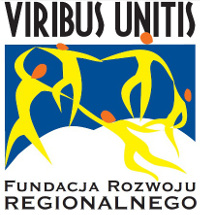 Téma: „MLADÍ PODNIKATELÉ”Didaktické podklady připravili:Dr. Tomasz ZacłonaDr. Monika DanielskaCvičení 1 Vhodná osobnost zvyšuje šance úspěchu v podnikání. Odpověz na následující otázky. Pozor: více než sedm kladných odpovědí znamená, že jsi „rozený podnikatel”Jsi osobnost:Cvičení 2Z každého problému, na který narazíš, se dá potenciálně udělat výnosný byznys. Lidé mají mnoho potřeb, které si často ani neuvědomují a kterým můžeš ty vyjít vstříc.Tvůj dům – porozhlédni se kolem svého domu nebo bytu. Kde je problém? Ucpaná kanalizace? Chybějící klimatizace? Špinavý koberec? Pokud si těchto věcí všímáš ve svém domě, je velká šance, že ostatní s tím taky mohou mít problém.Popiš krátce v bodech tyto problémy:…………………………………………………………………………………………………………….…………………………………………………………………………………………………………….…………………………………………………………………………………………………………….…………………………………………………………………………………………………………….…………………………………………………………………………………………………………….…………………………………………………………………………………………………………….…………………………………………………………………………………………………………….…………………………………………………………………………………………………………….…………………………………………………………………………………………………………….Tvoje okolí – lidé, kteří bydlí blízko tebe, můžou být velkým zdrojem inspirace. Popřemýšlej o tom, jaké máš sousedy – třeba jsou to většinou starší lidé, kteří s něčím potřebují pomoct, nebo třeba na Tvém sídlišti bydlí hodně rodin s dětmi a poblíž není žádná mateřská školka?Popiš krátce v bodech tyto problémy:…………………………………………………………………………………………………………….…………………………………………………………………………………………………………….…………………………………………………………………………………………………………….…………………………………………………………………………………………………………….…………………………………………………………………………………………………………….…………………………………………………………………………………………………………….…………………………………………………………………………………………………………….…………………………………………………………………………………………………………….…………………………………………………………………………………………………………….…………………………………………………………………………………………………………….Cvičení 3Charakterizuj vlastní predispozice k provozování podnikatelské činnostiMoje silné stránky …………………………………………………………………………………………………………………………………………………………………………………………………………..………………………………………………………………………………………………………………..………………………………………………………………………………………………………………..Moje slabé stránky ………………………………………………………………………………………..………………………………………………………………………………………………………………..………………………………………………………………………………………………………………..………………………………………………………………………………………………………………..PopisAno/NeNezávislá a motivovaná (chce se ti, děláš něco i tehdy, kdy to od tebe nikdo neočekává)Zorganizovaná – umíš pracovat v týmu a rozdělovat úkolyKreativní – máš marketingové nadání a cítíš stálou potřebu něco zlepšovatZodpovědná – přijímáš na sebe zodpovědnost, umíš podstoupit riziko a nebojíš se prohryRychle se učící, která dokáže rychle dohledat nezbytné informaceKomunikativní – máš interpersonální schopnostiŠetřivá, dokážeš zacházet s financemiS obchodním duchem – máš zkušenost s obchodováním a nebojíš se navazovat kontakt s klientyS vyvinutou intuicí – tato vlastnost se neobyčejně hodí při vedení podniku S vůdcovskými schopnostmi – jsi šéf a musíš být lídrOptimistická – je to velmi důležitá vlastnost, protože tě čeká spousta problémů a nezdarů